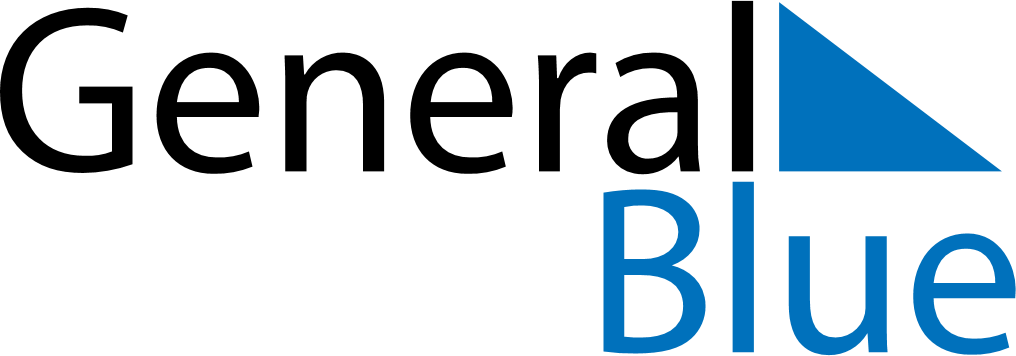 July 2020July 2020July 2020ZambiaZambiaMONTUEWEDTHUFRISATSUN123456789101112Heroes’ DayUnity Day13141516171819202122232425262728293031